Уважаемые коллеги!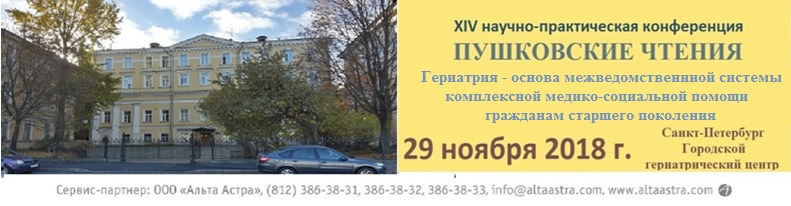 Приглашаем Вас принять участие в научно-практической конференции          «ПУШКОВСКИЕ ЧТЕНИЯ. Гериатрия – основа межведомственной системы комплексной медико-социальной помощи гражданам старшего поколения», которая состоится 29 ноября 2018 года.  Место проведения: СПб ГБУЗ «Городской гериатрический центр»,  Санкт-Петербург, набережная реки Фонтанки, дом 148.Организаторы: Комитет по здравоохранению Правительства Санкт-ПетербургаСанкт-Петербургское региональное отделение ВПП «Единая Россия»Городской гериатрический медико-социальный центрСеверо-Западный государственный медицинский университет им. И.И. Мечникова Геронтологическое общество РАНВ программе конференции:Пленарное заседание: «Создание системы комплексной медико-социальной помощи гражданам старшего поколения – приоритетное направление государственной политики России».Межрегиональный семинар «Реализация проекта «Старшее поколение» ВПП «Единая Россия» в Санкт-Петербурге – «Создание опытной зоны долговременного комплексного медико-социального сопровождения граждан старшего поколения, ветеранов в Адмиралтейском и Невском районах Санкт-Петербурга»Научно-практический семинар «Гериатрический подход и обеспечение межведомственного взаимодействия в ходе оказания комплексной медико-социальной помощи гражданам старшего поколения»	Научно-практическая конференция, основные направления:полиморбидность в пожилом возрасте: особенности диагностики и лечения острых и хронических заболеваний; остеопороз и саркопения; хронический болевой синдром; эндокринные заболевания; урологические заболевания возрастная психология и психиатрияпаллиативная медицинская помощь в гериатриимультидисциплинарный подход в гериатрической практике      В ходе проведения конференции будет организована выставка современных образцов медицинского оборудования и лекарственных препаратов.      Приглашаем к участию в работе конференции представителей научного сообщества, практикующих врачей всех специальностей, врачей - гериатров, а так же других специалистов, участвующих в оказании специализированной помощи гражданам пожилого и старческого возраста.Для выступления с докладом необходимо до 2 ноября 2018 года  заполнить прилагаемую форму и выслать по адресу: geriatric@mail.ru. 
Сервис-партнер конференции ООО «Альта-Астра»: info@altaastra.com , +7 (812), 386-38-32, 386-38-33
Оргкомитет: Баранюк Татьяна Валерьевна 8-921-754-25-77, geriatric@mail.ru XIV ПУШКОВСКИЕ ЧТЕНИЯЗАЯВКА НА УЧАСТИЕ В КАЧЕСТВЕ ДОКЛАДЧИКАЗаявки принимаются в электронном виде по адресу: geriatric@mail.ru,с указанием в теме письма: ПУШКОВСКИЕ ЧТЕНИЯ_2018Фамилия Имя ОтчествоНазвание докладаГородМесто работыДолжностьМобильный телефонЭлектронная почта